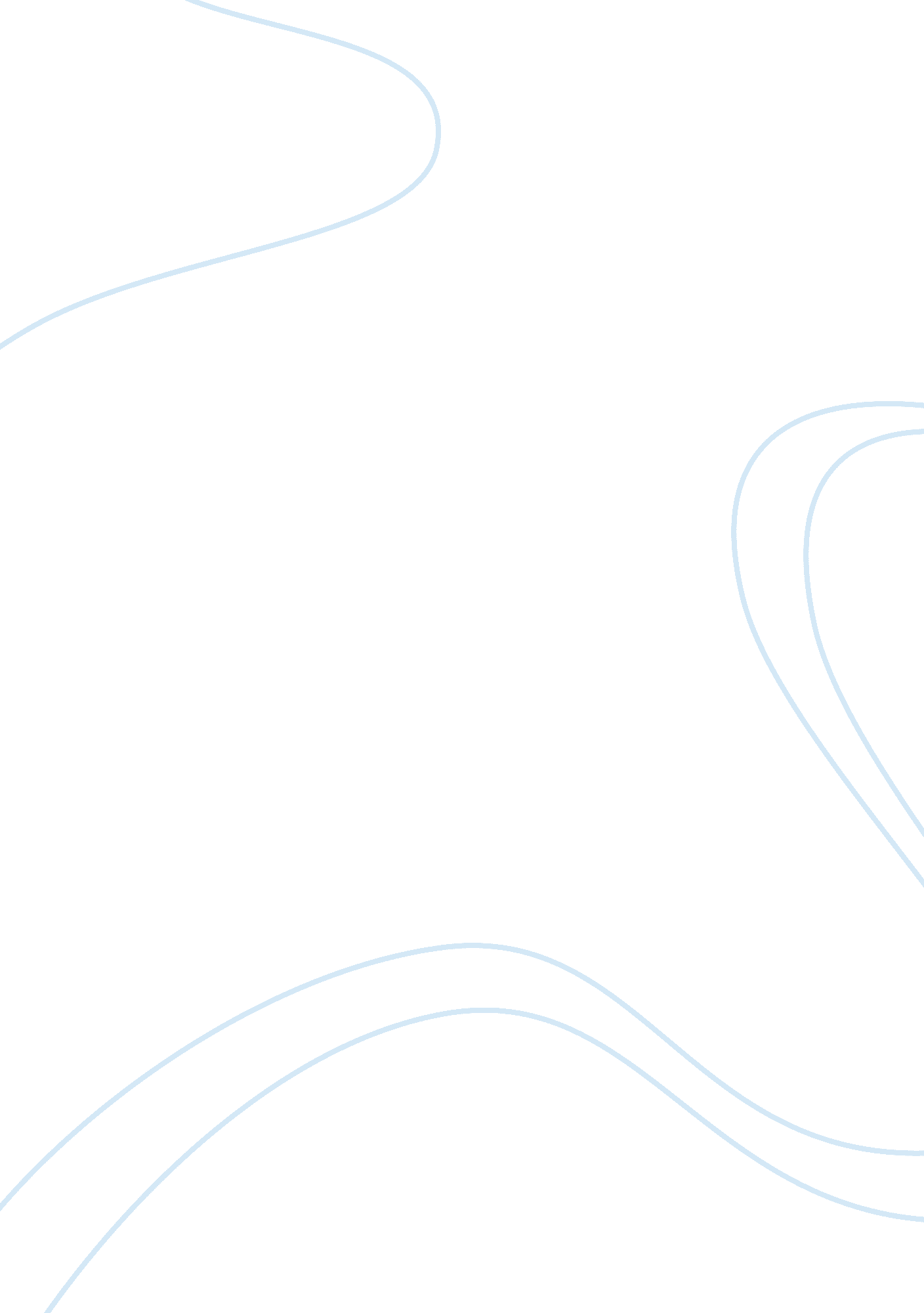 Research project research proposal examplesBusiness, Strategy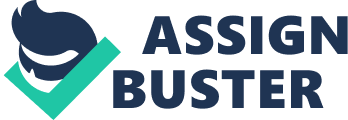 The European-American Business Organization Inc. (EABO) The European-American business organization is a consulting firm based in New York, which specializes in transatlantic business development and international tax services for Small and Medium Enterprises and government agencies. It assists companies from the European Union coming to the United States to export or start their operation here and helps American firms export to Europe or set entities there (EABO, 2013). It offers many services such as market entry and expansion strategy, strategic partner research, public relation strategies, legal assistance, international trade show planning and European Union compliance such as European Conformity (CE) marking and Registration, Evaluation, Authorization and Restriction of Chemicals, (REACH). 
The paper focuses on the success of the EABO in the business environment. The purpose of the study is to research on the success of the European-American business organization (EABO, 2013). The research paper will focus on the relevant strategies employed by the organization to achieve its overwhelming success. It will look at the management structure and analyze how the management has contributed to the organization’s success. It will also focus on other issues such as the legal restrictions among other areas that prompt business success. 
The paper will however briefly look at the business challenges. In short, the paper will seek to answer the following question. 
- What are the successes of the business? 
- What are the greatest capability/ advantage of the business? 
- For how long has the business been a success? 
- What is the business strategies employed to achieve these success? 
- How do the business organization/ structure impact on its success? 
- How do the various business environments influence its success? 
- How does the success affect the society? 
- What are the challenges of the company? The data will mainly be secondary obtained from the company’s website and business journals. United States Agency for International Development (USAID) 
The USAID is the United States federal government that is responsible for administering foreign aid. Its main objective and mission is to extend a helping hand to the people overseas who are struggling to make their life better, recovering from disaster or striving to live in free and democratic countries (USAID, 2013). 
In the study, the paper will look at the challenges faced by this organization in executing its mission and objectives. Specifically, the study will focus on USAID challenges in Africa. The organization works all over the world in helping the third world countries, which make up most part of African. The paper will look at the organization’s goals, which include disaster relief, poverty relief, socioeconomic development among others (USAID, 2013). . It will look at the extent of their successful implementation and look at the possible challenges experienced in the execution process. The paper should include a section of controversies and critic associated with the organization. It is important to include a section on the organization’s success. The paper will should answer the following questions - What are the current and past challenges of the organization? 
- What is the greatest challenge of all times to the organization? 
- How has the challenge been addressed? 
- What was the highest level of success? 
- Are the challenges internal or external? 
- What are the recommendations to fix the challenges? 
Some of the challenges to address are political, economic and economic challenges. The data collection will involve use of the USAID official website, journals and websites of the country where the projects take place. Works Cited " EABO: the European-American Business Organization, Inc." EABO: the European-American Business Organization, Inc. EAOB, 23 Sept. 2013. Web. 28 Oct. 2013. . 
U. S. Agency for International Development. USAID, 30 Sept. 2013. Web. 28 Oct. 2013. . 